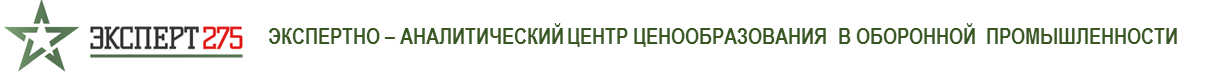 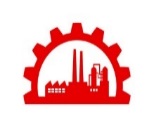 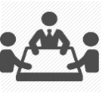 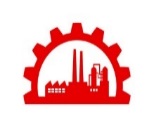 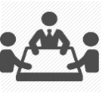 Полное:Сокращенное:Почтовый адрес:Юридический адрес:ИНН/КПП: Р/С:____                                                 в ____БАНКе                              города____Должность руководителя, подписывающего договор:
Основание для подписи (Устав/Доверенность):К/С: ____ БИК:_____ФИО руководителя, подписывающего договор:ДАННЫЕ УЧАСТНИКОВ СЕМИНАРА:ДАННЫЕ УЧАСТНИКОВ СЕМИНАРА:ДАННЫЕ УЧАСТНИКОВ СЕМИНАРА:ДАННЫЕ УЧАСТНИКОВ СЕМИНАРА:ФИО:Должность:Должность:Должность:ФИО:Должность:Должность:Должность:ФИО:Должность:Должность:Должность:Контактное лицо: ФИО:________________       Должность:____________                                      Тел.:E-mail:Тел.:E-mail:Тел.:E-mail:Адрес места проведения семинара**:Конференц-Зал «Толстой», 
Отель Courtyard Saint-Peterburg Center, 
г. Санкт-Петербург, наб. канала Грибоедова, 166, 2 этажКонференц-Зал «Толстой», 
Отель Courtyard Saint-Peterburg Center, 
г. Санкт-Петербург, наб. канала Грибоедова, 166, 2 этажКонференц-Зал «Толстой», 
Отель Courtyard Saint-Peterburg Center, 
г. Санкт-Петербург, наб. канала Грибоедова, 166, 2 этажСТОИМОСТЬ УЧАСТИЯ:СТОИМОСТЬ УЧАСТИЯ:СТОИМОСТЬ УЧАСТИЯ:СТОИМОСТЬ УЧАСТИЯ:Стоимость участия в информационном семинаре-консультации
(скидка на участие второго и последующих участников – 10%):49 900 руб./чел.***Количество участников: